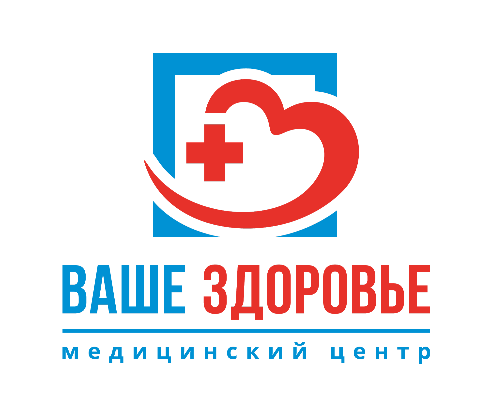 Правила подготовки пациента к забору кровиКровь на все лабораторные исследования сдается до еды, «натощак», то есть когда между последним приемом пищи и взятием крови проходит не менее 8 ч (желательно – не менее 12 ч). Сок, чай, кофе не допускаются. Можно пить воду.Желательно за 1-2 дня до обследования исключить из рациона жирное, жареное и алкоголь. Если накануне состоялось застолье – необходимо перенести лабораторное исследование на 1-2 дня.За час до взятия крови необходимо воздержаться от курения.Не допускается физическая активность пациента и эмоциональные перегрузки. Перед взятием крови пациент должен находиться в состоянии физического покоя и эмоционального комфорта.Поскольку содержание многих аналитов в крови подвержено суточным колебаниям, то кровь на лабораторные исследования (за исключением экстренных случаев и почасового контроля) следует сдавать строго с утра.Если пациент принимает лекарства, то он должен предупредить об этом лечащего врача для согласования отмены лекарств или переносе времени лабораторного исследования.Кровь не следует сдавать после рентгенографии, ректального исследования или физиотерапевтических процедур.Правила подготовки пациента к сбору мокротыВремя взятия (сбора) мокроты: утром, натощак. Собирают порцию мокроты путем откашливания, избегая попадания в порцию мокроты слюны, секрета носоглотки или синусов в чистую сухую емкость.Предварительно пациент должен прополоскать рот и глотку кипяченой водой, почистить зубы.Правила подготовки пациента к сбору мочи (общий анализ, по Нечипоренко)После тщательного туалета наружных половых органов необходимо собрать среднюю порцию утренней мочи.Для этого сначала мочитесь в унитаз, затем в чистую сухую емкость, остатки мочи в унитаз.Правила подготовки пациента к сбору калаИсследование кала на яйца гельминтов и простейшихДиетической подготовки не требуется. Кал берут из разных мест дефекации. Желательно кал доставлять в лабораторию в течении 12 часов после дефекации, а до этого его следует хранить при t 3-5 С, в чистой сухой ёмкости.Исследование кала на скрытую кровьПрименяется для выявления скрытого кровотечения из органов желудочно-кишечного тракта. В течении 3 суток, предшествующих исследованию, необходимо соблюдать специальную диету, исключить из рациона мясо и мясные изделия, рыбу и рыбные изделия, все зелёные овощи и фрукты, все овощи, окрашенные в красный цвет, гречневую кашу, а так же продукты травмирующие слизистую оболочку рта (карамель, орехи, сушки, сухари), не рекомендуется чистить зубы щёткой. Исключить из лечения на период подготовки (и предупредить об этом больного) препараты, содержащие микроэлементы железа, йод и брома, витамин С, аспирин, кетазон.Исследование нельзя проводить пациентам страдающих диареей (поносом) и женщинам во время менструации.Рекомендуется принимать пищу, содержащую фрукты, овощи и чёрный хлеб.Правила подготовки пациента к УЗИ органов брюшной полости (печень, селезёнка, поджелудочная железа, желчный пузырь)За 2-3 дня до обследования рекомендуется перейти на бесшлаковую диету, исключить из рациона продукты, усиливающие газообразование в кишечнике (сырые овощи, богатые растительной клетчаткой, цельное молоко, черный хлеб, бобовые, газированные напитки, а также высококалорийные кондитерские изделия — пирожные, торты). Пациентам, имеющим проблемы с желудочно-кишечным трактом (запоры) целесообразно в течение этого промежутка времени принимать ферментные препараты и энтеросорбенты (например, фестал, мезим-форте, активированный уголь или эспумизан по 1 таблетке 3 раза в день), которые помогут уменьшить проявления метеоризма. УЗИ органов брюшной полости необходимо проводить натощак, если исследование невозможно провести утром, допускается легкий завтрак. ВАЖНО!!! Если Вы принимаете лекарственные средства, предупредите об этом врача УЗИ. Нельзя проводить исследование в течение первых суток после фибро- гастро- и колоноскопии, а также после рентгенологических исследований органов ЖКТ с применением контрастных веществ (бариевая взвесь).Правила подготовки пациента к УЗИ почек, мочевого пузыря и мочевыводящих путейЕсли исследуются только почки, подготовка не требуется. Для обследования мочевого пузыря, он должен быть наполнен — содержать 300-350 мл жидкости. Подготовка: за 1-1.5 часа до исследования рекомендуется выпить 1-1.5 литра любой жидкости. В течение этого времени (до проведения исследования) не мочиться.Правила подготовки пациента к УЗИ предстательной железыПодготовка к трансректальному исследованию простаты (ТРУЗИ): необходимо проведение клизмы вечером накануне исследования (до чистой воды) и утром однократно. Допустима подготовка препаратом «Фортранс» (по схеме).Подготовка к трансабдоминальному исследованию необходим хорошо наполненный мочевой пузырь. За 1-1.5 часа до исследования рекомендуется выпить 1-1.5 литра любой жидкости.Правила подготовки пациента к УЗИ щитовидной и слюнных желез, лимфоузлов, мягких тканей, УЗДГ сосудов шеи.Данные исследования проводятся без подготовки.Правила подготовки пациента к УЗИ матки и яичниковПри трансвагинальном исследовании мочевой пузырь должен быть пуст.При трансабдоминальном исследовании необходим хорошо наполненный мочевой пузырь. 1-1.5 часа до исследования рекомендуется выпить 1-1.5 литра любой жидкости.Правила подготовки пациента к УЗИ молочных железИсследование молочных желез желательно проводить в первые 7-10 дней менструального цикла (фаза цикла).За 2 дня перед обследованием не применять физиопроцедуры, банки, горчичники, лучевую и химиотерапию.Правила подготовки пациента к УЗИ сердца. Эхокардиограмма (ЭхоКГ)Данные исследования проводятся без подготовки. Рекомендуется иметь при себе результаты электрокардиограммы (ЭКГ).Правила подготовки пациента к колоноскопииЗа три дня до исследования необходимо перейти на специальную (бесшлаковую) диету, исключив из рациона свежие фрукты и овощи, зелень, злаковые, бобовые, грибы, ягоды, черный хлеб. В эти дни Ваш рацион может состоять из бульона, отварного мяса, рыбы, курицы, сыра, белого хлеба, масла, печенья. Если Вы страдаете запорами, необходимо ежедневно принимать слабительные препараты, которыми Вы обычно пользуетесь. Можно даже несколько увеличить их дозу.За день до исследования Вы не должны есть большое количество пищи. Рекомендуется ограничить себя супами или бульонами.Во второй половине дня, через 2 часа после последнего приема пищи, необходимо принять касторовое масло (30-50мл; 2-3 столовые ложки или 1 флакон). Для улучшения вкуса можно растворить касторовое масло в стакане кефира. Другие слабительные (препараты сенны, бисакодил и пр.) не позволяют полностью очистить толстую кишку. Пациентам с желчнокаменной болезнью принимать касторовое масло не рекомендуется! Вечером после самостоятельного стула необходимо провести 2 очистительные клизмы, по 1-2 литрам каждая. Клизма такого объема ставится кружкой Эсмарха (имеет вид» грелки»).Утром в день исследования провести еще 2 очистительные клизмы по 1-2 литра (конечным результатом должно быть появление чистых промывных вод).Правила подготовки пациента к исследованию сердечно-сосудистой системыЭлектрокардиография — при записи ЭКГ в плановом порядке в течение 2 часов перед исследованием не принимать пищу, не курить.Велоэргометрия — до нагрузки отменяются медикаменты, которые могут повлиять на результаты пробы: сердечные гликозиды, антагонисты Са, мочегонные за 2-3 дня, b-адреноблокаторы, седативные- 1 день, нитраты пролонгированного действия – 6-8 часов). В течение 2 часов до пробы не принимать пищу и не курить.Суточное мониторирование — специальной подготовки к исследованию не требуется.Правила подготовки пациента к дуплексному сканированию сосудовДуплексное сканирование магистральных вен нижних конечностей с цветовым допплеровским картированием кровотокаПодготовка — для исследования подвздошных вен и нижней полой вены: три дня диета с ограничением продуктов, содержащих клетчатку (овощи, фрукты, соки, хлеб грубого помола), молочных продуктов. Исследование проводится натощак.Дуплексное сканирование брюшной аорты и аорто-подвздошных сегментов с цветным допплеровским картированием кровотокаПодготовка: три дня диета с ограничением продуктов, содержащих клетчатку (овощи, фрукты, соки, хлеб грубого помола), молочных продуктов. Исследование проводится натощак.Дуплексное сканирование артерий брюшной полости, вен брюшной полости (чревный ствол, верхняя брыжеечная артерия, почечные артерии, система воротной, нижней полой вен)Подготовка: три дня диета с ограничением продуктов, содержащих клетчатку (овощи, фрукты, соки, хлеб грубого помола), молочных продуктов. Исследование проводится натощак.Дуплексное сканирование экстракраниальных отделов магистральных артерий головы (МАГ) с цветным допплеровским картированием кровотокаПодготовка: специальной подготовки не требуется.Транскраниальное дуплексное сканирование сосудов мозга с цветным допплеровским картированием кровотокаПодготовка: специальной подготовки не требуется.